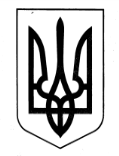 УКРАЇНА ВІДДІЛ ОСВІТИ РОГАНСЬКОЇ СЕЛИЩНОЇ РАДИХарківського району Харківської областіНАКАЗ04.03.2020									№ 36Про участь у міжнародній виставці «Сучасні заклади освіти – 2020»Відповідно до листа Товариства з обмеженою відповідальністю Компанії «Виставковий світ» від 12.12.2019 № 2-12/12/19 «Про проведення та участь у міжнародних виставках «Сучасні заклади освіти» та «World Edu» 12 – 14 березня 2020 року в Київському Палаці дітей та юнацтва відбудеться одинадцята міжнародна виставка «Сучасні заклади освіти  – 2020».Під час виставки проводиться тематичний конкурс за номінацією «Компетентнісний підхід – основа якості змісту освіти». За погодженням із Департаментом науки і освіти Харківської обласної державної адміністрації на цей конкурс направлено досвід роботи Роганської гімназії Роганської селищної ради Харківського району Харківської області. На виконання листа КВНЗ «Харківська академія неперервної освіти» від 31.01.2020 №92  НАКАЗУЮДля участі у зазначеній виставці направити: директора Роганської гімназії Роганської селищної ради Харківського району Харківської області Меленті В.І. ;заступника директора з навчально-виховної роботи  Роганської гімназії Роганської селищної ради Харківського району Харківської області Ткач Н.С.;заступника директора з навчально-виховної роботи  Роганської гімназії Роганської селищної ради Харківського району Харківської області Борисовську Ю.О.;педагога-організатора Роганської гімназії Роганської селищної ради Харківського району Харківської області Максимову О.В.Головному бухгалтеру централізованої бухгалтерії відділу освіти Роганської селищної ради Верхоламовій Т.В. оплатити добові та відшкодувати витрати на відрядження на підставі наданих документів.Контроль за виконанням наказу залишаю за собою.Начальник відділу освіти                                           Інна  Куденко